Numbers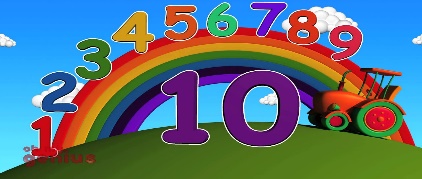 Monday activityFor today’s activity I would like the children to go on the internet and play number games. Here is the website please click…https://www.topmarks.co.uk/learning-to-count/teddy-numbershttps://www.topmarks.co.uk/learning-to-count/underwater-countinghttps://www.topmarks.co.uk/learning-to-count/ladybird-spotshttps://www.topmarks.co.uk/learning-to-count/gingerbread-man-gameChildren are very familiar with these activities Tuesday activity Count and circle the correct number 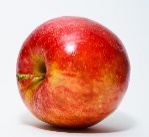 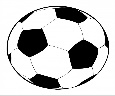 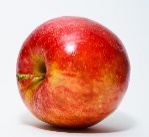 1  2  3  4  5                1  2  3  4  5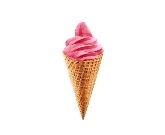 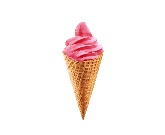 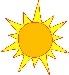 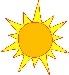 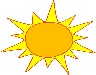 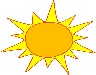 6  7  8  9  10    		   6  7  8  9  10  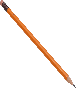 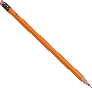 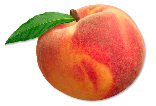 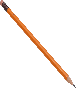 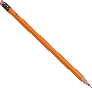 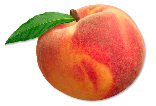 1   2  3  4  5 			  6  7  8  9  10 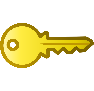 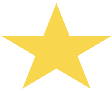 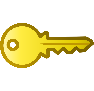 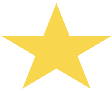 6  7  8   9  10    		  1  2  3  4  5                         Wednesday activity Practise writing the numbers from 1 to 10 please 1 2 34 5 678 910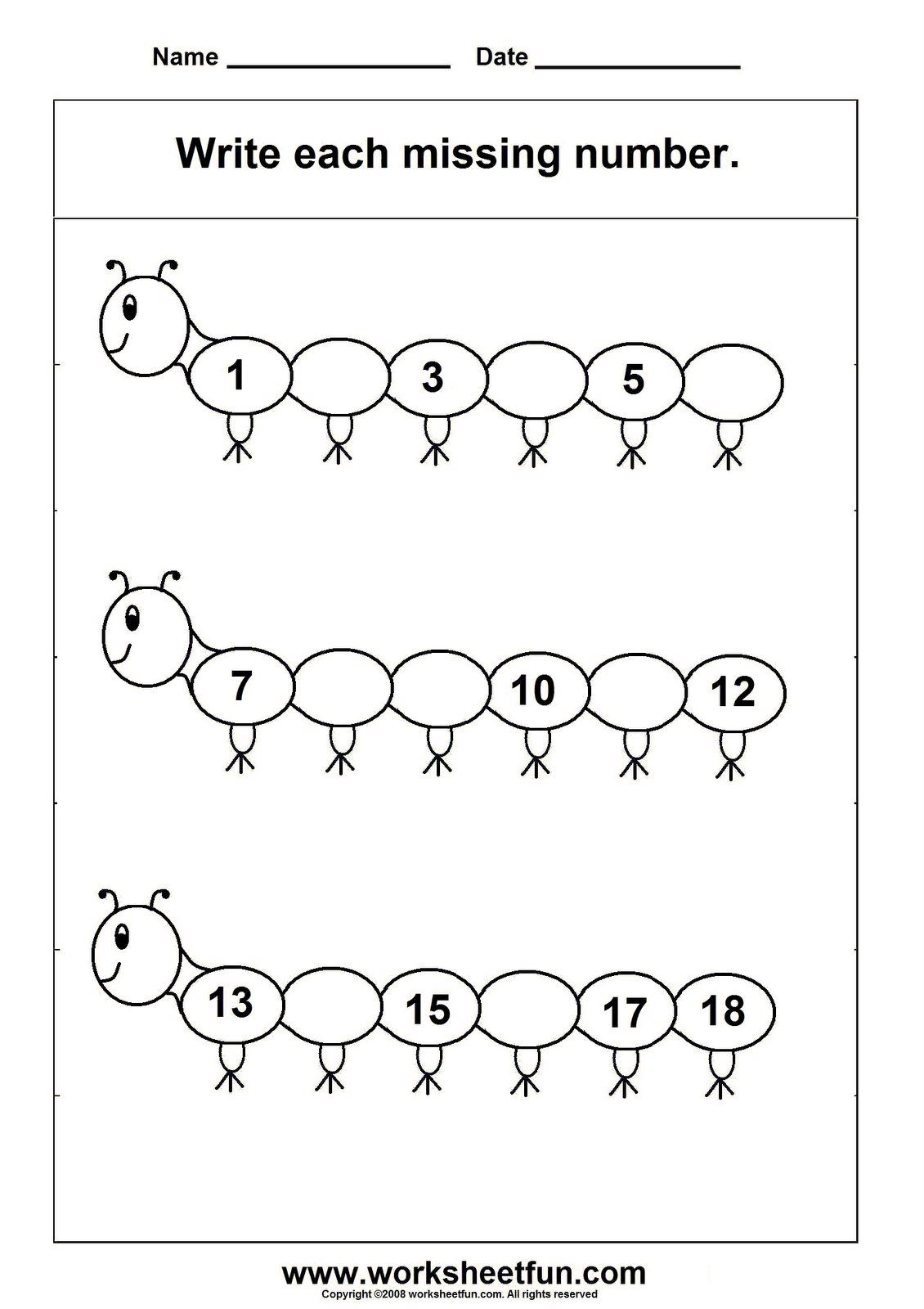 Thursday activity Draw lines to connect the numbers and pictures that go together. 1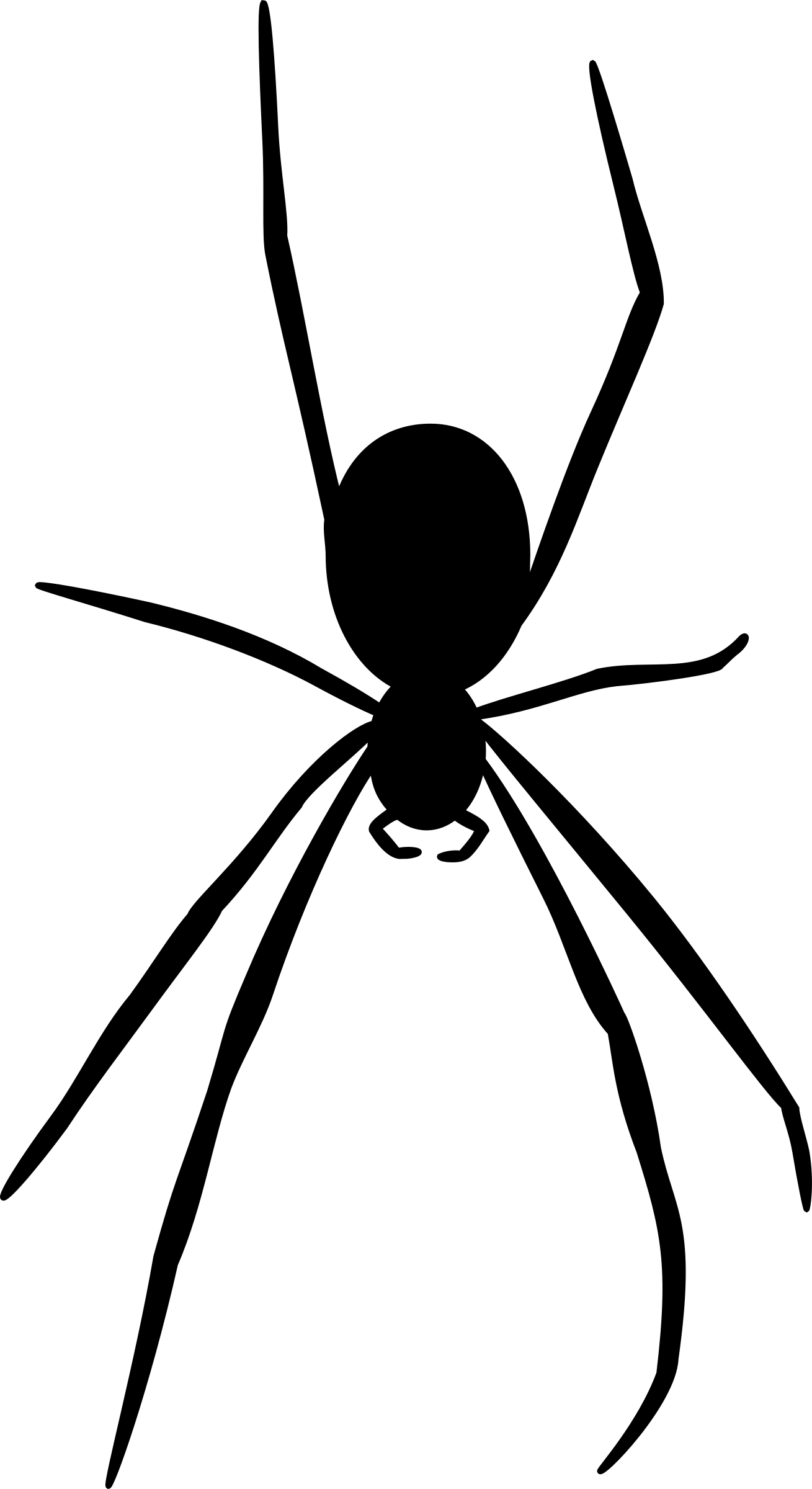 2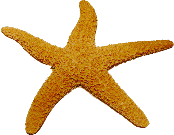 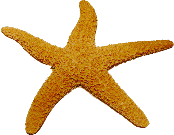 3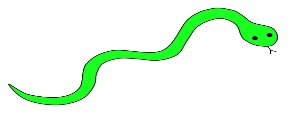 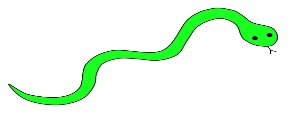 4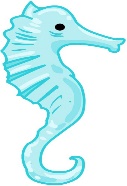 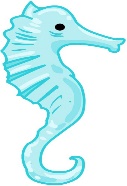 5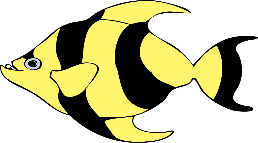 6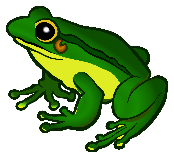 Friday activityDraw lines to connect the numbers and pictures that go together 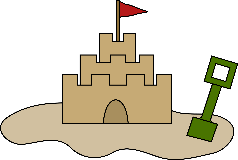 1     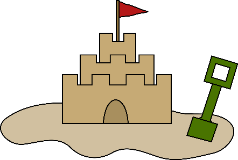 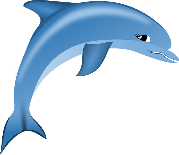 2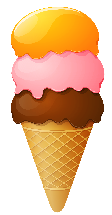 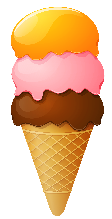 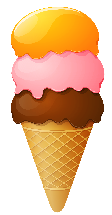 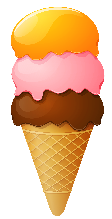 3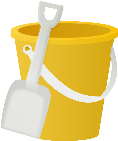 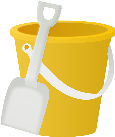 4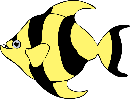 5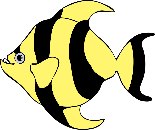 6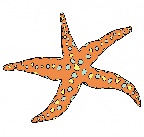 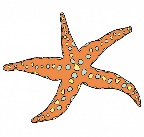 7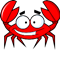 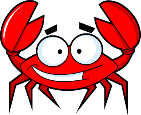 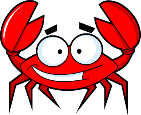 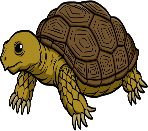 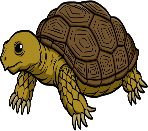 8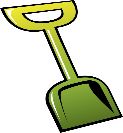 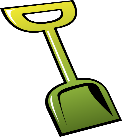 910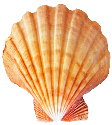 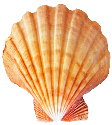 